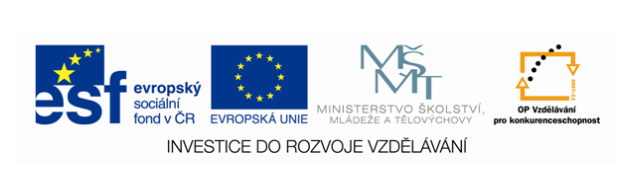 Název sady:		Prvouka 01Autor:		Kateřina Aulehlová, Blanka DenemarkováRok vytvoření:	2013Zaměření:		1. stupeňKategorie:		Člověk a jeho světKlíčová slova:	roční období, jaro, léto, podzim, zima, příroda, listnatý strom, jehličnatý strom, rostliny, les, pole, louka, voda, Vánoce, Velikonoce.Sada je zaměřena na rozvoj povědomí o přírodě a jejích změnách vlivem střídáních ročních období, Seznamuje žáky se společenstvem lesa, pole, louky a vod. Provází svátečním obdobím Vánoc a Velikonoc a Masopustu.